Whole Numbers Worksheet 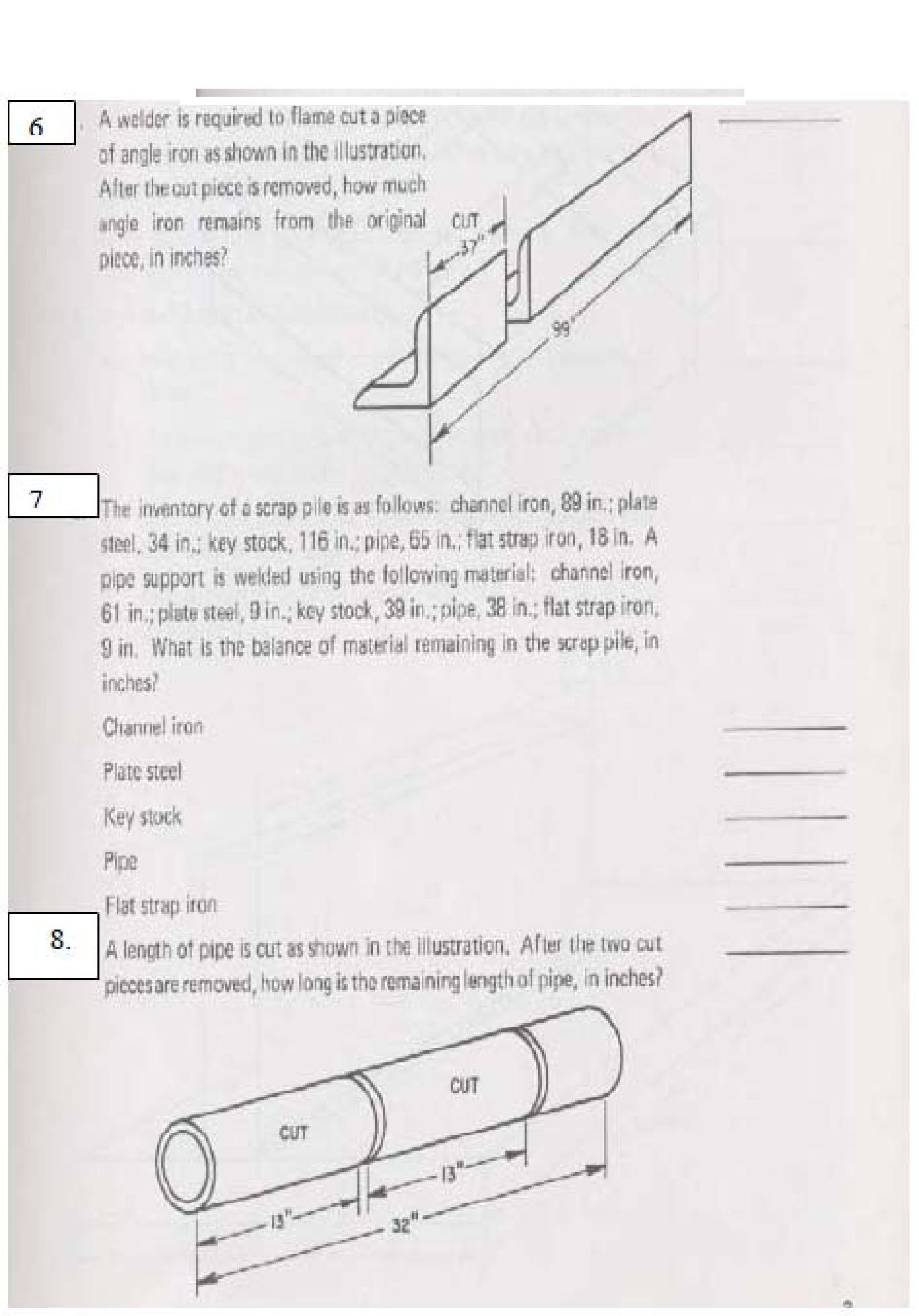 